Private & Confidential Client Treatment Record Client Ref: Date: Date: Have there been any changes to your circumstances, medication, or general health since your last treatment? Comments: Have there been any changes to your circumstances, medication, or general health since your last treatment? Comments: Client declaration: I declare that the information I have given is correct and to the best of my knowledge I can undertake treatments without any adverse effect. I have been fully informed about contra-indications and I am therefore willing to proceed with treatment. Client declaration: I declare that the information I have given is correct and to the best of my knowledge I can undertake treatments without any adverse effect. I have been fully informed about contra-indications and I am therefore willing to proceed with treatment. Signed (Client): Date: Date: Date: Have there been any changes to your circumstances, medication, or general health since your last treatment? Comments: Have there been any changes to your circumstances, medication, or general health since your last treatment? Comments: Client declaration: I declare that the information I have given is correct and to the best of my knowledge I can undertake treatments without any adverse effect. I have been fully informed about contra-indications and I am therefore willing to proceed with treatment. 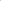 Client declaration: I declare that the information I have given is correct and to the best of my knowledge I can undertake treatments without any adverse effect. I have been fully informed about contra-indications and I am therefore willing to proceed with treatment. Signed (Client): Date: Date:Date:Have there been any changes to your circumstances, medication, or general health since your last treatment? Comments: Have there been any changes to your circumstances, medication, or general health since your last treatment? Comments: Client declaration: I declare that the information I have given is correct and to the best of my knowledge I can undertake treatments without any adverse effect. I have been fully informed about contra-indications and I am therefore willing to proceed with treatment. Client declaration: I declare that the information I have given is correct and to the best of my knowledge I can undertake treatments without any adverse effect. I have been fully informed about contra-indications and I am therefore willing to proceed with treatment. Signed (Client): 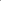 Date: 